高级专业技术职务申报表  备注：请用宋体小四字号、单倍行距填写。姓名申云申云性别性别男出生年月1986.08民族汉族政治面貌中共党员参加工作时间参加工作时间2012.072012.072012.07现聘任职称及时间现聘任职称及时间特聘教授2022.12申报类型及职级申报类型及职级破格通道—青年专项教授破格通道—青年专项教授工作单位及党政职务工作单位及党政职务工作单位及党政职务工作单位及党政职务经济学院经济学院经济学院经济学院现从事专业现从事专业金融学金融学学习经历学习经历学习经历博士：2015.09—2018.06 西南财经大学农业经济学专业 博士学位硕士：2009.09—2012.06 江西农业大学农业经济管理专业 硕士学位本科：2005.09—2009.06 江西农业大学经济学专业 学士学位博士：2015.09—2018.06 西南财经大学农业经济学专业 博士学位硕士：2009.09—2012.06 江西农业大学农业经济管理专业 硕士学位本科：2005.09—2009.06 江西农业大学经济学专业 学士学位博士：2015.09—2018.06 西南财经大学农业经济学专业 博士学位硕士：2009.09—2012.06 江西农业大学农业经济管理专业 硕士学位本科：2005.09—2009.06 江西农业大学经济学专业 学士学位博士：2015.09—2018.06 西南财经大学农业经济学专业 博士学位硕士：2009.09—2012.06 江西农业大学农业经济管理专业 硕士学位本科：2005.09—2009.06 江西农业大学经济学专业 学士学位博士：2015.09—2018.06 西南财经大学农业经济学专业 博士学位硕士：2009.09—2012.06 江西农业大学农业经济管理专业 硕士学位本科：2005.09—2009.06 江西农业大学经济学专业 学士学位博士：2015.09—2018.06 西南财经大学农业经济学专业 博士学位硕士：2009.09—2012.06 江西农业大学农业经济管理专业 硕士学位本科：2005.09—2009.06 江西农业大学经济学专业 学士学位博士：2015.09—2018.06 西南财经大学农业经济学专业 博士学位硕士：2009.09—2012.06 江西农业大学农业经济管理专业 硕士学位本科：2005.09—2009.06 江西农业大学经济学专业 学士学位博士：2015.09—2018.06 西南财经大学农业经济学专业 博士学位硕士：2009.09—2012.06 江西农业大学农业经济管理专业 硕士学位本科：2005.09—2009.06 江西农业大学经济学专业 学士学位博士：2015.09—2018.06 西南财经大学农业经济学专业 博士学位硕士：2009.09—2012.06 江西农业大学农业经济管理专业 硕士学位本科：2005.09—2009.06 江西农业大学经济学专业 学士学位留学/博士后经历留学/博士后经历留学/博士后经历2023.03-2025.02  四川农业大学农林经济管理专业 博士后2023.03-2024.02  澳大利亚阿德莱德大学 访问学者2023.03-2025.02  四川农业大学农林经济管理专业 博士后2023.03-2024.02  澳大利亚阿德莱德大学 访问学者2023.03-2025.02  四川农业大学农林经济管理专业 博士后2023.03-2024.02  澳大利亚阿德莱德大学 访问学者2023.03-2025.02  四川农业大学农林经济管理专业 博士后2023.03-2024.02  澳大利亚阿德莱德大学 访问学者2023.03-2025.02  四川农业大学农林经济管理专业 博士后2023.03-2024.02  澳大利亚阿德莱德大学 访问学者2023.03-2025.02  四川农业大学农林经济管理专业 博士后2023.03-2024.02  澳大利亚阿德莱德大学 访问学者2023.03-2025.02  四川农业大学农林经济管理专业 博士后2023.03-2024.02  澳大利亚阿德莱德大学 访问学者2023.03-2025.02  四川农业大学农林经济管理专业 博士后2023.03-2024.02  澳大利亚阿德莱德大学 访问学者2023.03-2025.02  四川农业大学农林经济管理专业 博士后2023.03-2024.02  澳大利亚阿德莱德大学 访问学者主要工作经历及进修情况主要工作经历及进修情况主要工作经历及进修情况2022.12—至   今 四川农业大学经济学院 特聘教授2021.12—2022.11 四川农业大学经济学院 副教授2019.07—2023.03 四川农业大学区域经济与金融研究所 办公室主任2018.06—2021.11 四川农业大学经济学院 讲师2022.12—至   今 四川农业大学经济学院 特聘教授2021.12—2022.11 四川农业大学经济学院 副教授2019.07—2023.03 四川农业大学区域经济与金融研究所 办公室主任2018.06—2021.11 四川农业大学经济学院 讲师2022.12—至   今 四川农业大学经济学院 特聘教授2021.12—2022.11 四川农业大学经济学院 副教授2019.07—2023.03 四川农业大学区域经济与金融研究所 办公室主任2018.06—2021.11 四川农业大学经济学院 讲师2022.12—至   今 四川农业大学经济学院 特聘教授2021.12—2022.11 四川农业大学经济学院 副教授2019.07—2023.03 四川农业大学区域经济与金融研究所 办公室主任2018.06—2021.11 四川农业大学经济学院 讲师2022.12—至   今 四川农业大学经济学院 特聘教授2021.12—2022.11 四川农业大学经济学院 副教授2019.07—2023.03 四川农业大学区域经济与金融研究所 办公室主任2018.06—2021.11 四川农业大学经济学院 讲师2022.12—至   今 四川农业大学经济学院 特聘教授2021.12—2022.11 四川农业大学经济学院 副教授2019.07—2023.03 四川农业大学区域经济与金融研究所 办公室主任2018.06—2021.11 四川农业大学经济学院 讲师2022.12—至   今 四川农业大学经济学院 特聘教授2021.12—2022.11 四川农业大学经济学院 副教授2019.07—2023.03 四川农业大学区域经济与金融研究所 办公室主任2018.06—2021.11 四川农业大学经济学院 讲师2022.12—至   今 四川农业大学经济学院 特聘教授2021.12—2022.11 四川农业大学经济学院 副教授2019.07—2023.03 四川农业大学区域经济与金融研究所 办公室主任2018.06—2021.11 四川农业大学经济学院 讲师2022.12—至   今 四川农业大学经济学院 特聘教授2021.12—2022.11 四川农业大学经济学院 副教授2019.07—2023.03 四川农业大学区域经济与金融研究所 办公室主任2018.06—2021.11 四川农业大学经济学院 讲师入选人才计划情况入选人才计划情况入选人才计划情况四川省青城计划“金融菁英”人才第十四批四川省学术和技术带头人后备人选四川省青城计划“金融菁英”人才第十四批四川省学术和技术带头人后备人选四川省青城计划“金融菁英”人才第十四批四川省学术和技术带头人后备人选四川省青城计划“金融菁英”人才第十四批四川省学术和技术带头人后备人选四川省青城计划“金融菁英”人才第十四批四川省学术和技术带头人后备人选四川省青城计划“金融菁英”人才第十四批四川省学术和技术带头人后备人选四川省青城计划“金融菁英”人才第十四批四川省学术和技术带头人后备人选四川省青城计划“金融菁英”人才第十四批四川省学术和技术带头人后备人选四川省青城计划“金融菁英”人才第十四批四川省学术和技术带头人后备人选主要学术兼职情况主要学术兼职情况主要学术兼职情况《Frontiers of Chinese Social Sciences》（中国社会科学前沿）编委四川省宏观经济学会常务理事《Frontiers of Chinese Social Sciences》（中国社会科学前沿）编委四川省宏观经济学会常务理事《Frontiers of Chinese Social Sciences》（中国社会科学前沿）编委四川省宏观经济学会常务理事《Frontiers of Chinese Social Sciences》（中国社会科学前沿）编委四川省宏观经济学会常务理事《Frontiers of Chinese Social Sciences》（中国社会科学前沿）编委四川省宏观经济学会常务理事《Frontiers of Chinese Social Sciences》（中国社会科学前沿）编委四川省宏观经济学会常务理事《Frontiers of Chinese Social Sciences》（中国社会科学前沿）编委四川省宏观经济学会常务理事《Frontiers of Chinese Social Sciences》（中国社会科学前沿）编委四川省宏观经济学会常务理事《Frontiers of Chinese Social Sciences》（中国社会科学前沿）编委四川省宏观经济学会常务理事获荣誉称号情况获荣誉称号情况获荣誉称号情况经济学院有突出贡献青年“园丁”奖经济学院有突出贡献青年“园丁”奖经济学院有突出贡献青年“园丁”奖经济学院有突出贡献青年“园丁”奖经济学院有突出贡献青年“园丁”奖经济学院有突出贡献青年“园丁”奖经济学院有突出贡献青年“园丁”奖经济学院有突出贡献青年“园丁”奖经济学院有突出贡献青年“园丁”奖公共服务写实性陈述(实质性参与主责主业以外、以奉献为主的公益性、公共性、突击性工作，300字左右)：（以下示例仅供参考，教师根据自身情况写实叙述具体的人和事，填写时请删除示例） 1.作为区域经济与金融研究所办公室主任和研究所教工党支部组织委员，负责研究所办公室日常行政事务和党支部党建工作。2.作为中国西南农村金融论坛负责日常筹办事务负责人，连续顺利筹办6届论坛，学校美誉度和专业认可度显著提升。3.负责申报成都市社科联重点研究基地——成都城乡融合发展试验区研究基地，并成功获批，2021年被评为成都市社科联“优秀”基地。4.参与金融学国家一流专业和金融专硕的申报，所在专业获批国家级一流专业建设点，并成功申报金融专硕点。5.参与应用经济学博士点的申报，具体负责应用经济博士点专业人才、科研成果及人才培养等方面的资料整理及申报论证工作。公共服务写实性陈述(实质性参与主责主业以外、以奉献为主的公益性、公共性、突击性工作，300字左右)：（以下示例仅供参考，教师根据自身情况写实叙述具体的人和事，填写时请删除示例） 1.作为区域经济与金融研究所办公室主任和研究所教工党支部组织委员，负责研究所办公室日常行政事务和党支部党建工作。2.作为中国西南农村金融论坛负责日常筹办事务负责人，连续顺利筹办6届论坛，学校美誉度和专业认可度显著提升。3.负责申报成都市社科联重点研究基地——成都城乡融合发展试验区研究基地，并成功获批，2021年被评为成都市社科联“优秀”基地。4.参与金融学国家一流专业和金融专硕的申报，所在专业获批国家级一流专业建设点，并成功申报金融专硕点。5.参与应用经济学博士点的申报，具体负责应用经济博士点专业人才、科研成果及人才培养等方面的资料整理及申报论证工作。公共服务写实性陈述(实质性参与主责主业以外、以奉献为主的公益性、公共性、突击性工作，300字左右)：（以下示例仅供参考，教师根据自身情况写实叙述具体的人和事，填写时请删除示例） 1.作为区域经济与金融研究所办公室主任和研究所教工党支部组织委员，负责研究所办公室日常行政事务和党支部党建工作。2.作为中国西南农村金融论坛负责日常筹办事务负责人，连续顺利筹办6届论坛，学校美誉度和专业认可度显著提升。3.负责申报成都市社科联重点研究基地——成都城乡融合发展试验区研究基地，并成功获批，2021年被评为成都市社科联“优秀”基地。4.参与金融学国家一流专业和金融专硕的申报，所在专业获批国家级一流专业建设点，并成功申报金融专硕点。5.参与应用经济学博士点的申报，具体负责应用经济博士点专业人才、科研成果及人才培养等方面的资料整理及申报论证工作。公共服务写实性陈述(实质性参与主责主业以外、以奉献为主的公益性、公共性、突击性工作，300字左右)：（以下示例仅供参考，教师根据自身情况写实叙述具体的人和事，填写时请删除示例） 1.作为区域经济与金融研究所办公室主任和研究所教工党支部组织委员，负责研究所办公室日常行政事务和党支部党建工作。2.作为中国西南农村金融论坛负责日常筹办事务负责人，连续顺利筹办6届论坛，学校美誉度和专业认可度显著提升。3.负责申报成都市社科联重点研究基地——成都城乡融合发展试验区研究基地，并成功获批，2021年被评为成都市社科联“优秀”基地。4.参与金融学国家一流专业和金融专硕的申报，所在专业获批国家级一流专业建设点，并成功申报金融专硕点。5.参与应用经济学博士点的申报，具体负责应用经济博士点专业人才、科研成果及人才培养等方面的资料整理及申报论证工作。公共服务写实性陈述(实质性参与主责主业以外、以奉献为主的公益性、公共性、突击性工作，300字左右)：（以下示例仅供参考，教师根据自身情况写实叙述具体的人和事，填写时请删除示例） 1.作为区域经济与金融研究所办公室主任和研究所教工党支部组织委员，负责研究所办公室日常行政事务和党支部党建工作。2.作为中国西南农村金融论坛负责日常筹办事务负责人，连续顺利筹办6届论坛，学校美誉度和专业认可度显著提升。3.负责申报成都市社科联重点研究基地——成都城乡融合发展试验区研究基地，并成功获批，2021年被评为成都市社科联“优秀”基地。4.参与金融学国家一流专业和金融专硕的申报，所在专业获批国家级一流专业建设点，并成功申报金融专硕点。5.参与应用经济学博士点的申报，具体负责应用经济博士点专业人才、科研成果及人才培养等方面的资料整理及申报论证工作。公共服务写实性陈述(实质性参与主责主业以外、以奉献为主的公益性、公共性、突击性工作，300字左右)：（以下示例仅供参考，教师根据自身情况写实叙述具体的人和事，填写时请删除示例） 1.作为区域经济与金融研究所办公室主任和研究所教工党支部组织委员，负责研究所办公室日常行政事务和党支部党建工作。2.作为中国西南农村金融论坛负责日常筹办事务负责人，连续顺利筹办6届论坛，学校美誉度和专业认可度显著提升。3.负责申报成都市社科联重点研究基地——成都城乡融合发展试验区研究基地，并成功获批，2021年被评为成都市社科联“优秀”基地。4.参与金融学国家一流专业和金融专硕的申报，所在专业获批国家级一流专业建设点，并成功申报金融专硕点。5.参与应用经济学博士点的申报，具体负责应用经济博士点专业人才、科研成果及人才培养等方面的资料整理及申报论证工作。公共服务写实性陈述(实质性参与主责主业以外、以奉献为主的公益性、公共性、突击性工作，300字左右)：（以下示例仅供参考，教师根据自身情况写实叙述具体的人和事，填写时请删除示例） 1.作为区域经济与金融研究所办公室主任和研究所教工党支部组织委员，负责研究所办公室日常行政事务和党支部党建工作。2.作为中国西南农村金融论坛负责日常筹办事务负责人，连续顺利筹办6届论坛，学校美誉度和专业认可度显著提升。3.负责申报成都市社科联重点研究基地——成都城乡融合发展试验区研究基地，并成功获批，2021年被评为成都市社科联“优秀”基地。4.参与金融学国家一流专业和金融专硕的申报，所在专业获批国家级一流专业建设点，并成功申报金融专硕点。5.参与应用经济学博士点的申报，具体负责应用经济博士点专业人才、科研成果及人才培养等方面的资料整理及申报论证工作。公共服务写实性陈述(实质性参与主责主业以外、以奉献为主的公益性、公共性、突击性工作，300字左右)：（以下示例仅供参考，教师根据自身情况写实叙述具体的人和事，填写时请删除示例） 1.作为区域经济与金融研究所办公室主任和研究所教工党支部组织委员，负责研究所办公室日常行政事务和党支部党建工作。2.作为中国西南农村金融论坛负责日常筹办事务负责人，连续顺利筹办6届论坛，学校美誉度和专业认可度显著提升。3.负责申报成都市社科联重点研究基地——成都城乡融合发展试验区研究基地，并成功获批，2021年被评为成都市社科联“优秀”基地。4.参与金融学国家一流专业和金融专硕的申报，所在专业获批国家级一流专业建设点，并成功申报金融专硕点。5.参与应用经济学博士点的申报，具体负责应用经济博士点专业人才、科研成果及人才培养等方面的资料整理及申报论证工作。公共服务写实性陈述(实质性参与主责主业以外、以奉献为主的公益性、公共性、突击性工作，300字左右)：（以下示例仅供参考，教师根据自身情况写实叙述具体的人和事，填写时请删除示例） 1.作为区域经济与金融研究所办公室主任和研究所教工党支部组织委员，负责研究所办公室日常行政事务和党支部党建工作。2.作为中国西南农村金融论坛负责日常筹办事务负责人，连续顺利筹办6届论坛，学校美誉度和专业认可度显著提升。3.负责申报成都市社科联重点研究基地——成都城乡融合发展试验区研究基地，并成功获批，2021年被评为成都市社科联“优秀”基地。4.参与金融学国家一流专业和金融专硕的申报，所在专业获批国家级一流专业建设点，并成功申报金融专硕点。5.参与应用经济学博士点的申报，具体负责应用经济博士点专业人才、科研成果及人才培养等方面的资料整理及申报论证工作。公共服务写实性陈述(实质性参与主责主业以外、以奉献为主的公益性、公共性、突击性工作，300字左右)：（以下示例仅供参考，教师根据自身情况写实叙述具体的人和事，填写时请删除示例） 1.作为区域经济与金融研究所办公室主任和研究所教工党支部组织委员，负责研究所办公室日常行政事务和党支部党建工作。2.作为中国西南农村金融论坛负责日常筹办事务负责人，连续顺利筹办6届论坛，学校美誉度和专业认可度显著提升。3.负责申报成都市社科联重点研究基地——成都城乡融合发展试验区研究基地，并成功获批，2021年被评为成都市社科联“优秀”基地。4.参与金融学国家一流专业和金融专硕的申报，所在专业获批国家级一流专业建设点，并成功申报金融专硕点。5.参与应用经济学博士点的申报，具体负责应用经济博士点专业人才、科研成果及人才培养等方面的资料整理及申报论证工作。公共服务写实性陈述(实质性参与主责主业以外、以奉献为主的公益性、公共性、突击性工作，300字左右)：（以下示例仅供参考，教师根据自身情况写实叙述具体的人和事，填写时请删除示例） 1.作为区域经济与金融研究所办公室主任和研究所教工党支部组织委员，负责研究所办公室日常行政事务和党支部党建工作。2.作为中国西南农村金融论坛负责日常筹办事务负责人，连续顺利筹办6届论坛，学校美誉度和专业认可度显著提升。3.负责申报成都市社科联重点研究基地——成都城乡融合发展试验区研究基地，并成功获批，2021年被评为成都市社科联“优秀”基地。4.参与金融学国家一流专业和金融专硕的申报，所在专业获批国家级一流专业建设点，并成功申报金融专硕点。5.参与应用经济学博士点的申报，具体负责应用经济博士点专业人才、科研成果及人才培养等方面的资料整理及申报论证工作。公共服务写实性陈述(实质性参与主责主业以外、以奉献为主的公益性、公共性、突击性工作，300字左右)：（以下示例仅供参考，教师根据自身情况写实叙述具体的人和事，填写时请删除示例） 1.作为区域经济与金融研究所办公室主任和研究所教工党支部组织委员，负责研究所办公室日常行政事务和党支部党建工作。2.作为中国西南农村金融论坛负责日常筹办事务负责人，连续顺利筹办6届论坛，学校美誉度和专业认可度显著提升。3.负责申报成都市社科联重点研究基地——成都城乡融合发展试验区研究基地，并成功获批，2021年被评为成都市社科联“优秀”基地。4.参与金融学国家一流专业和金融专硕的申报，所在专业获批国家级一流专业建设点，并成功申报金融专硕点。5.参与应用经济学博士点的申报，具体负责应用经济博士点专业人才、科研成果及人才培养等方面的资料整理及申报论证工作。体现岗位能力要求的代表性成果及其水平、贡献、效益（800字左右）：（以下示例仅供参考，教师根据自身岗位特征及特色优势进行论述，填写时请删除示例）教育教学方面：主讲本科生《宏观经济学》课程和研究生《农村公共管理学》课程，《宏观经济学》入选为“四川省课程思政示范课”，参编省部级规划教材1部，主编农业农村部级规划教材《乡村振兴案例与分析》1部（出版社预计年底出版）。指导本科生获省级大创项目1项和优秀本科毕业论文1篇。代表性成果：《乡村振兴理论与实践》教材。该成果获得财政部十四五规划教材，从理论与实践层面总结了乡村产业、人才、文化、组织、生态等五位一体的振兴理论和实践体系，是目前国内较早出版的乡村振兴领域省部级规划教材。科学研究及科技服务方面：聚焦乡村振兴金融研究，先后主持国家社科基金2项，以第一或责任作者在本学科主流期刊《农业经济问题》《中国人口·资源与环境》等SSCI和CSSCI论文发表50余篇，被人大复印报刊资料和高等学校学术文摘转载6篇，累计被引次数达2500余次。4项成果获得省部级领导肯定性批示。2项成果获省哲社优秀成果二等奖，1项成果获省社科三等奖,1项成果获省科技进步三等奖。代表性成果1：专著《农村金融反贫困创新研究——基于乡村振兴战略背景》（社会科学文献出版社）。构建“联农-助农-富农”机制助力金融反贫困创新体系，提出乡村产业链、供应链融合提升价值链的反贫困创新模式和路径。代表性成果2：专著《城乡高质量融合发展研究》（光明日报出版社）。建构城乡“要素-产业-制度”融合的理论体系，提出壮大农村集体经济是缩小城乡收入差距、均衡公共服务、提升居民幸福感、助推共同富裕的重要动力，对于四川城乡融合发展具有重要指导价值。该成果获雅安市社科成果二等奖，相关建议刊发于四川省委《智库成果要报》（2021年第9期）供省委领导阅研。代表性成果3：论文《村社集体经济共同体与农民农村共同富裕——基于成都崇州市的实践考察》。提出村社集体经济共同体能有效对接农户需求和国家社会资源，盘活农村集体资源、强化村社利益联结来实现共同富裕。该成果发表在《农业经济问题》（N2级期刊）上发表，相关结论形成的决策建议刊发于四川省委政研室《智库成果要报》（2022年第4期）并提供给四川省委省政府领导阅研。其它代表性成果：专著《中国乡村振兴发展指数蓝皮书（丛书）》。全国首次对外发布中国乡村振兴发展指数，获得国家出版基金资助，相关成果获2021年四川省社科优秀成果二等奖和2022年四川省科技进步三等奖。获科技成果奖励情况（5项以内，请注明成果名称、获奖级别、获奖时间、本人排名等）1.四川省乡村振兴评价体系构建与应用，四川省科技进步奖三等奖，2023年，排名第4。2.中国乡村振兴发展指数蓝皮书（2018），四川省哲学社会科学优秀成果奖二等奖，2021年，排名第3.3.乡村振兴与农村金融反贫困创新，四川省哲学社会科学优秀成果奖三等奖，2021年，排名第1.主持科研项目情况（5项以内，请注明项目名称、来源、类别、资助起止日期及经费等）1.数字普惠金融助力乡村产业高质量融合发展机理、效应与政策研究，国家社会科学基金，一般项目，2023.09-2026.12，20万元。2.乡村振兴战略下农村金融反贫困创新研究，国家社会科学基金，一般项目，2019.09-2021.10，25万元。3.中国与中东欧国家农业多元化合作的路径研究，教育部国别和区域研究基金，一般项目，2019.01-2020.01，8万元。4.ICT、技术发展和气候变化对亚洲国家谷物生产的影响研究，国家科技部外国青年专家项目，2022.01-2022.12，15万元。5.成渝地区双城经济圈数字农业供应链金融增信机制及风险治理研究，四川省自然科学基金，面上项目，2023.01-2024.12，20万元。以物理排名第一作者、以我校为第一署名单位发表论文、著作情况（5项以内，请注明著作或论文名称、出版单位或发表刊物名称、时间、期号、论文分级、本人角色等）1.论文：村社集体经济共同体与农民农村共同富裕——基于成都崇州的实践考察，农业经济问题,2023(08):44-59.（B类CSSCI期刊论文，N2级，第一作者）2.论文：安置区空间重构对农户社区融入的影响及其效应，中国人口·资源与环境, 2022, 32(05):176-188.（B类CSSCI期刊论文，N2级，第一作者）3.专著：农村金融反贫困创新研究——基于乡村振兴战略背景，社会科学文献出版社，2022.05，32.3万字，主编（排名第一）4.专著：城乡高质量融合发展研究，光明日报出版社，2021.04，37.7万字，主编（排名第一）5.专著：大国农业合作：中国与中东欧国家农业多元合作机制与路径研究，西南财经大学出版社，2023.03，28.2万字，主编（排名第一）以第一完成人审定的品种（产品、新药）、发明专利、智库报告等（5项以内，请注明名称、级别、时间等）1.四川省农民共同富裕面临的问题及对策建议，四川省委政研室《智库成果专报》（2021年第9期），2021.06。2.加快推进粮食全产业链金融发展的建议，四川省委政研室《智库成果专报》（2022年第4期），2022.10。符合业绩要求情况：一、必选条件（请勾选满足的条目，并填写符合情况）1.截止申报当年12月31日，未满40岁（人文艺体未满43岁）。2.主持国家自然（社会）科学基金面上（一般）项目2项。（国家社会科学基金一般项目2项、经费分别25万和20万，共计45万。）二、选项条件（请勾选满足的条目，并填写符合情况）1.发表本学科专业N1级论文2篇。2.获科技（哲社）成果奖国家级主研、部省级一等奖前5名、二等奖前3名、三等奖主持。    （四川省哲学社会科学优秀成果三等奖1项，主持；四川省哲社优秀成果二等奖2项，排名第2和第3）3.获教学成果奖国家级前8名、省级特等奖前5名、一等奖前3名、二等奖主持。4.取得其他与上述学术水平相当的突出业绩。个人诚信承诺个人诚信承诺本人郑重承诺，以上所填信息均真实、准确、有效。 申报人（签名）：                        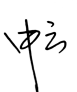 2023年9月19日 （盖章）单位评审委员会对申报人思想政治、师德师风、公共服务、遵纪守法等情况进行考察和鉴定：  □同意或□不同意推荐             申报             型          。党支部书记（签字）：           分党委（党总支）书记（签字）：                                       年   月   日 （盖章）                                            对申报人思想政治、师德师风、公共服务、遵纪守法等情况进行考察和鉴定：  □同意或□不同意推荐             申报             型          。党支部书记（签字）：           分党委（党总支）书记（签字）：                                       年   月   日 （盖章）                                            单位评审委员会对申报人资格条件、教学科研业绩、履职尽责等进行综合评审推荐：评委应到  人，实到  人，同意推荐  人，反对推荐  人，弃权  人。 □同意或□不同意推荐             申报             型          。组长（签字）：              副组长（签字）：                                               年   月   日 （盖章）对申报人资格条件、教学科研业绩、履职尽责等进行综合评审推荐：评委应到  人，实到  人，同意推荐  人，反对推荐  人，弃权  人。 □同意或□不同意推荐             申报             型          。组长（签字）：              副组长（签字）：                                               年   月   日 （盖章）同行专家评议结果专业评审委员会评委应到  人，实到  人，同意推荐  人，反对推荐  人，弃权  人。 □同意或□不同意推荐             申报             型          。组长（签字）：             副组长（签字）：年   月   日评委应到  人，实到  人，同意推荐  人，反对推荐  人，弃权  人。 □同意或□不同意推荐             申报             型          。组长（签字）：             副组长（签字）：年   月   日学校评审委员会评委应到  人，实到  人，同意推荐  人，反对推荐  人，弃权  人。 □同意或□不同意             晋升             型           （□特聘）。组长（签字）：              副组长（签字）：年   月   日评委应到  人，实到  人，同意推荐  人，反对推荐  人，弃权  人。 □同意或□不同意             晋升             型           （□特聘）。组长（签字）：              副组长（签字）：年   月   日